
HST Regional Training Day
Major Trauma

Brighton and Sussex University Hospitals Trust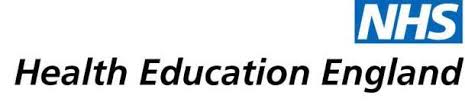 Thursday 20th OctoberTimings: 09.00-16.30Location: Common Room, Audrey Emerton Building, Royal Sussex County HospitalTimeTitlePresenter08.30-10.00Major Trauma Simulation                                   David Paradise, ED                                    Consultant10.00-10.30           Break 10.30-11.30Lateral canthotomy                                   Dr Claire McHale, ED                                      Consultant11.30-12.30Thoracotomy                                                         Dr Sarah Honess, ED                                                                                    ConsultantThoracotomy                                                         Dr Sarah Honess, ED                                                                                    Consultant12.30-13.30LunchLunch13.30-14.15Interventional radiology                                       Sam Vaughan, ST5                                    Radiology        14.15-14.45                                                           Break                                                           Break14.45-16.30OSCEs                                                                                                ED Consultants/faculty